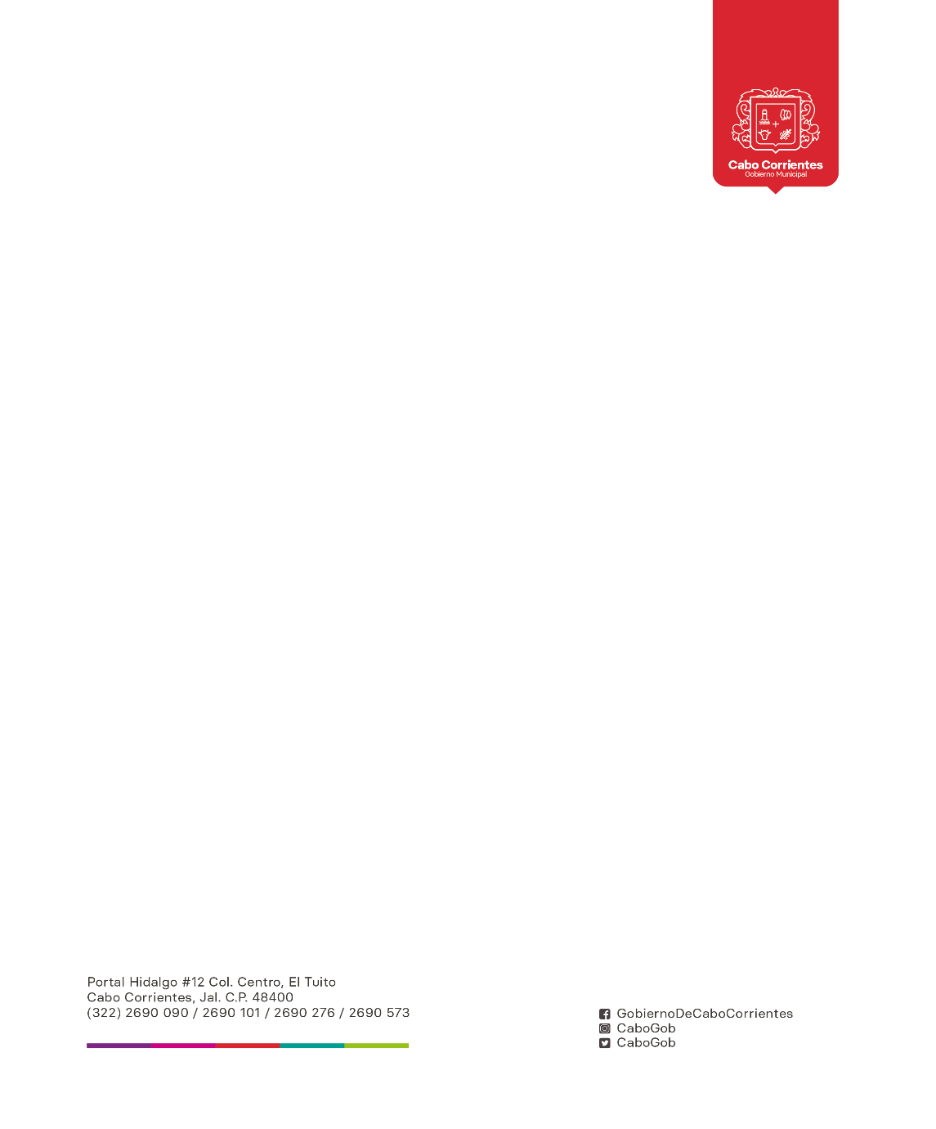 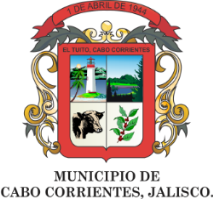 AGENDA DE PRESIDENCIA DEL MUNICIPIO DE CABO CORRIENTES, JALISCO SEPTIEMBRE 2019AGENDA DE PRESIDENCIA DEL MUNICIPIO DE CABO CORRIENTES, JALISCO SEPTIEMBRE 2019AGENDA DE PRESIDENCIA DEL MUNICIPIO DE CABO CORRIENTES, JALISCO SEPTIEMBRE 2019AGENDA DE PRESIDENCIA DEL MUNICIPIO DE CABO CORRIENTES, JALISCO SEPTIEMBRE 2019AGENDA DE PRESIDENCIA DEL MUNICIPIO DE CABO CORRIENTES, JALISCO SEPTIEMBRE 2019AGENDA DE PRESIDENCIA DEL MUNICIPIO DE CABO CORRIENTES, JALISCO SEPTIEMBRE 2019AGENDA DE PRESIDENCIA DEL MUNICIPIO DE CABO CORRIENTES, JALISCO SEPTIEMBRE 2019LUNESMARTESMIERCOLESJUEVESVIERNESSABADODOMINGO 12 Reunión a Puerto Vallarta de Seguridad Publica y Audiencia Ciudadana3 Audiencia Ciudadana4 Audiencia Ciudadana 5 Audiencia Ciudadana6 Visita a la Localidad de El Refugio789 Reunión de Seguridad Publica en Puerto Vallarta, Audiencia Ciudadana y la inauguración del agua potable10 Audiencia Ciudadana y visita a la localidad de Mayto11 Reunión del Consejo Municipal de Desarrollo Rural Sustentable y Audiencia Ciudadana12 Audiencia Ciudadana13 Informe de Gobierno del Presidente Municipal141516 Festejos en conmemoración del  Inicio de la Independencia17 Reunión de Seguridad Pública en Puerto Vallarta, Jalisco.18 Reunión con Jefes y directores del Ayuntamiento y Audiencia Ciudadana19  Audiencia Ciudadana20 Audiencia Ciudadana212223  Reunión de Seguridad Pública en Puerto Vallarta, Jal. Audiencia Ciudadana24 Audiencia Ciudadana25 Audiencia Ciudadana reunión de Cabildo26 Taller de práctica política y ética de la Gobernación de la Secretaría de Planeación y participación Ciudadana en Pto. Vallarta, Jalisco27 Audiencia Ciudadana282930 Reunión de Cabildo Visita a las localidades por Afectación de fenómenos naturales